BRITISH WHEELCHAIR ARCHERY ASSOCIATION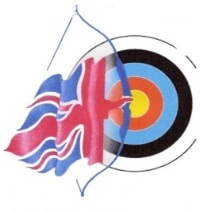 BWAA National Championships Stoke Mandeville 17th to 19th June 2016Organisers: 	The British Wheelchair Archery Club.  WORLD RECORD STATUS Recurve 70m WA720 + Olympic RoundCompound 50m WA720 + Compound Match RoundNON RECORD STATUSShort metric and VI 30m Round (Sat Only)Competition Classes:		Open Recurve – Men and Women				Open Compound – Men and WomenW1 - Men and Women (BWAA Champs Only – Combined if insufficient entries)VI B1 & B2/3 (Combined if insufficient entries)Competition rules: according to WA Rules.  Dress code 307 will apply.					Provisional ScheduleFriday 		17th June		Arrival (Optional)Saturday 	18th June		11a.m. Open practice - 2.00pm Ranking RoundSunday 	19th June 		Elimination matches and finals - Presentation and buffetPlease return the entry requirements on the following page to the organiser:Bob Smith	48 Culbertson Lane, Blue Bridge, Milton Keynes, MK13 0LJPhone		0044 (0)1908 226160 Mobile		0044 (0)7803 768488e-mail		BWAASecretary@talktalk.netCONTACT DETAILSName						Phone						e-mailSignature (Parent if Junior archer)All confirmations and receipts will be issued by e-mail in the first instance.TOURNAMENT ENTRYArchers will stay on the line.  Can you provide an agent?	YES/NOACCOMMODATION AND MEALSAccommodation will be in twin rooms at the Olympic Lodge on the Stoke Mandeville site.  Single rooms will only be allocated where necessary or by paying the supplement.  Sandwich lunch and dinner 18th June – Breakfast and presentation buffet 19th June [lunch]COSTS AND PAYMENTThe cost for tournament entry is £25 for head to head rounds, £15 for single day rounds.Please fill in the following table:  Include all people in your entry above.Please notify special dietary requirements on a separate sheetPlease return the entry forms to the organiser via post or e-mail.A deposit of 25% of the above total amount is required to secure places.  Remaining balance must be paid by 27th May 2016. (No refunds after 3rd June 2016)This can be paid by: Cheque (BWAA) to the organiser or bank transfer to:BRITISH WHEELCHAIR ARCHERY ASSOCIATIONAccount Number: 00908592		Sort Code:  55-70-23E-MAIL THE ORGANISER TO CONFIRM BANK TRANSFERSSurnameForenameRoundGender(M/ F)Bow (R/C)Classification(Open,W1,VI)Please enter other name above for room sharing as appropriatePlease enter other name above for room sharing as appropriatePlease enter other name above for room sharing as appropriatePlease enter other name above for room sharing as appropriatePlease enter other name above for room sharing as appropriatePlease enter other name above for room sharing as appropriateNumberCostTotalsEntry£25/£15£Dinner, Bed and Breakfast night of 17th June£35.00£Meals and Room 18th/19th June£49.00£Single Room supplement per night£22.50                                  £TotalTotalTotal£